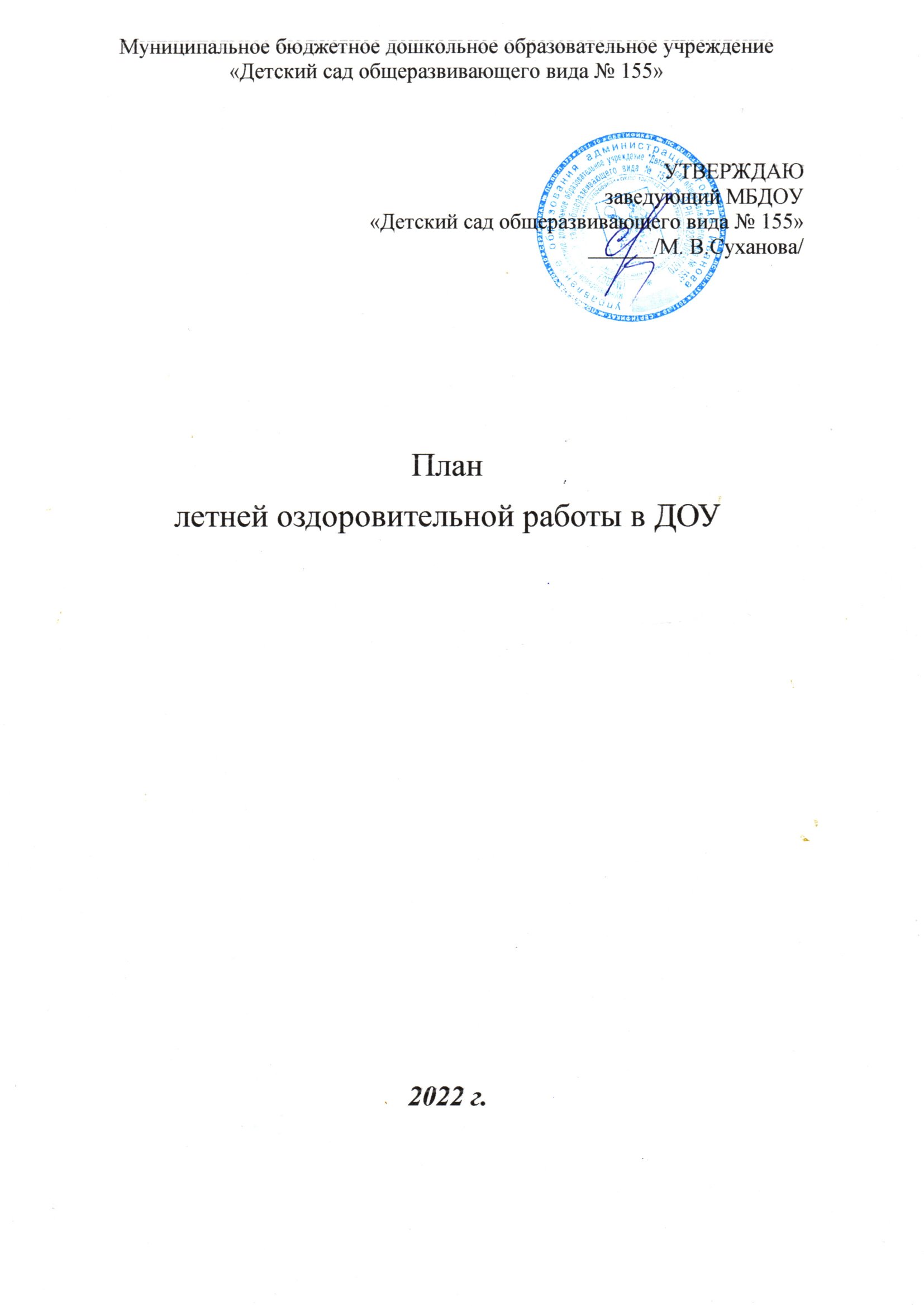 Цель: Оздоровление и укрепление детского организма, развитие познавательных способностей детей в летний период посредством  применения закаливающих и общеукрепляющих мероприятий. Задачи:обеспечивать охрану жизни и укрепление здоровья детей, способствовать предупреждению заболеваемости и травматизма посредством соблюдения правил безопасности ребенка в летний период.развивать самостоятельность, инициативность, любознательность и познавательную активность дошкольников посредством реализации системы мероприятий, направленных на оздоровление и физическое воспитание детей.Способствовать повышению уровня знаний родителей воспитанников по вопросам воспитания и оздоровления детей в летний период посредством осуществления педагогического и санитарного просвещения родителей.Организовывать работу родителей по благоустройству территории детского сада в летний период посредством поддержки инициативы родителей (законных представителей) в желании помочь детскому саду подготовиться к новому учебному году.Предполагаемый результат: 1.Сохранение и укрепление здоровья детей, снижение уровня заболеваемости. 2.Привитие детям навыков экологической культуры. 3.Приобретение новых знаний и впечатлений об окружающем. 4.Качественная подготовка к новому учебному году.5.Благоустройство территории детского сада с учетом потребностей и интересов воспитанников, педагогов и родителей (законных представителей).Принципы: учет возрастных и психофизических возможностей, возрастных и иных особенностей детей; систематичность педагогического процесса; принцип деятельного подхода к организации образовательного процесса; интегративность в деятельности специалистов; взаимодействие ДОУ и семьи. С учетом сложившейся эпидемической ситуации и в целях недопущения распространения коронавирусной инфекции все мероприятия проводятся изолированно для каждой группы, контакты между детьми разных групп ограничиваются.Формы оздоровительных мероприятий в летний периодОрганизационная работаМетодическая работа,оснащение методического кабинетаКонсультации для педагоговРабота с родителямиПроведение ремонтных мероприятий и работ по благоустройству территории ДОУКонтрольТематический планвоспитательно – образовательной работы ИЮНЬИЮЛЬАВГУСТ 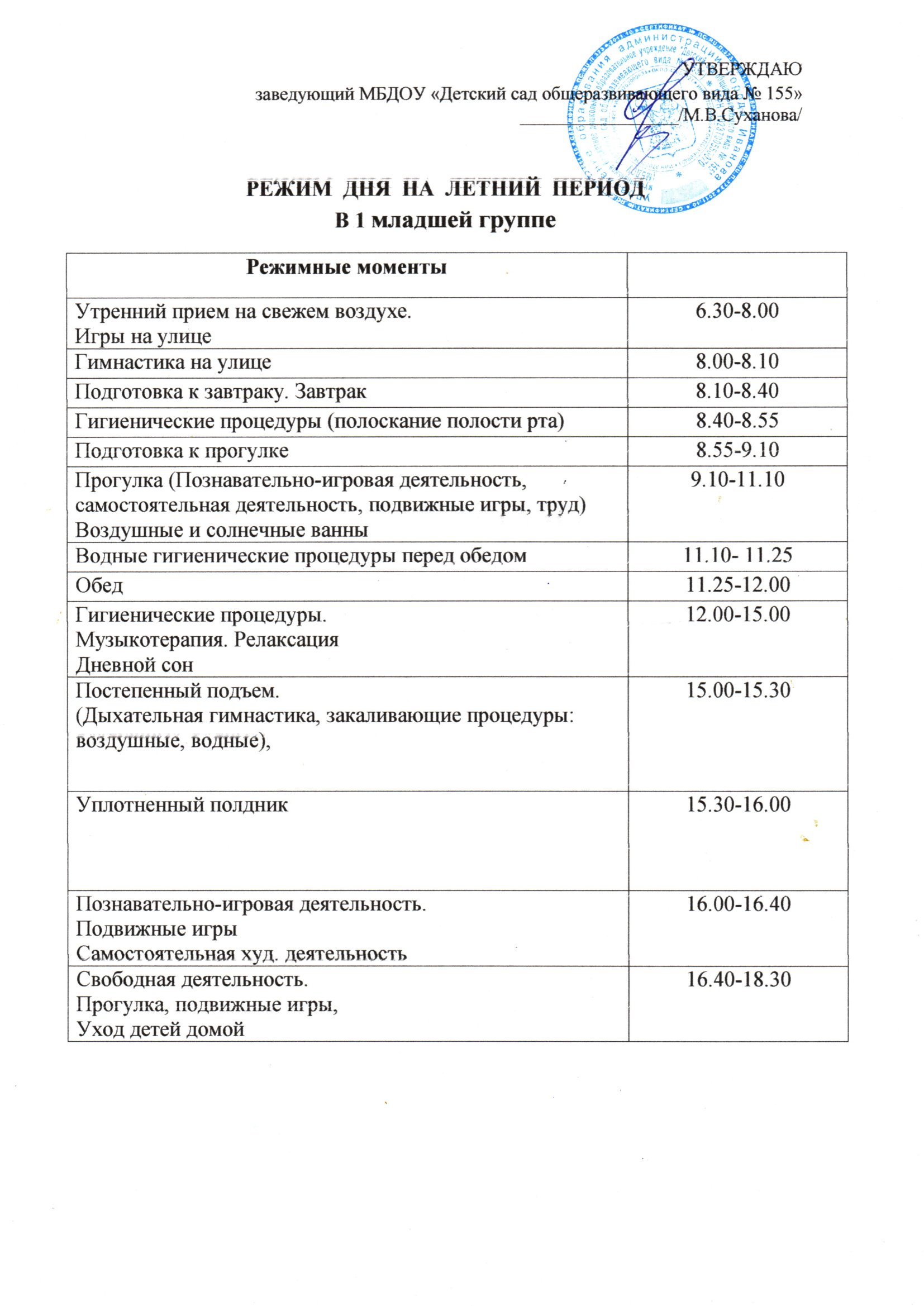 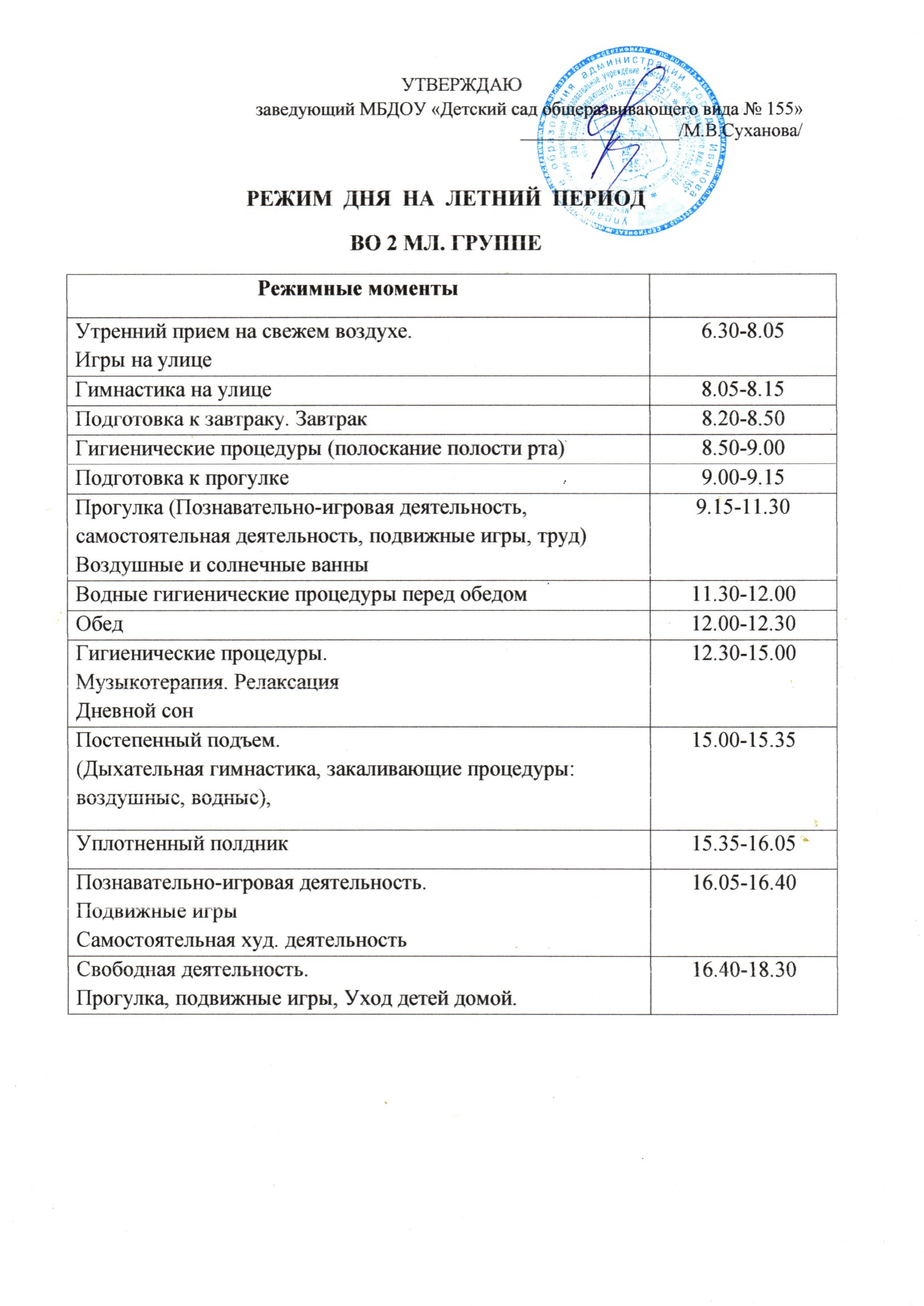 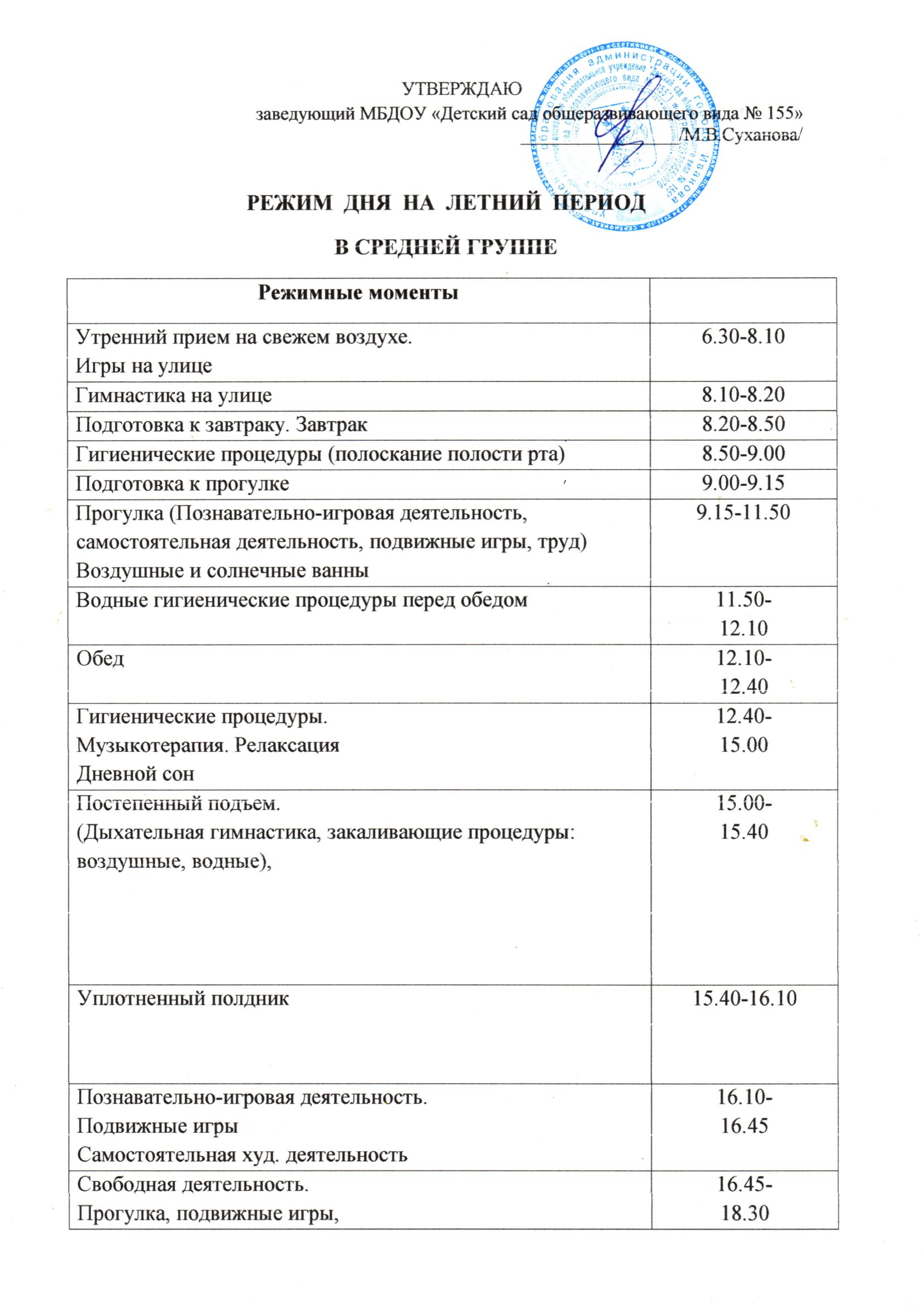 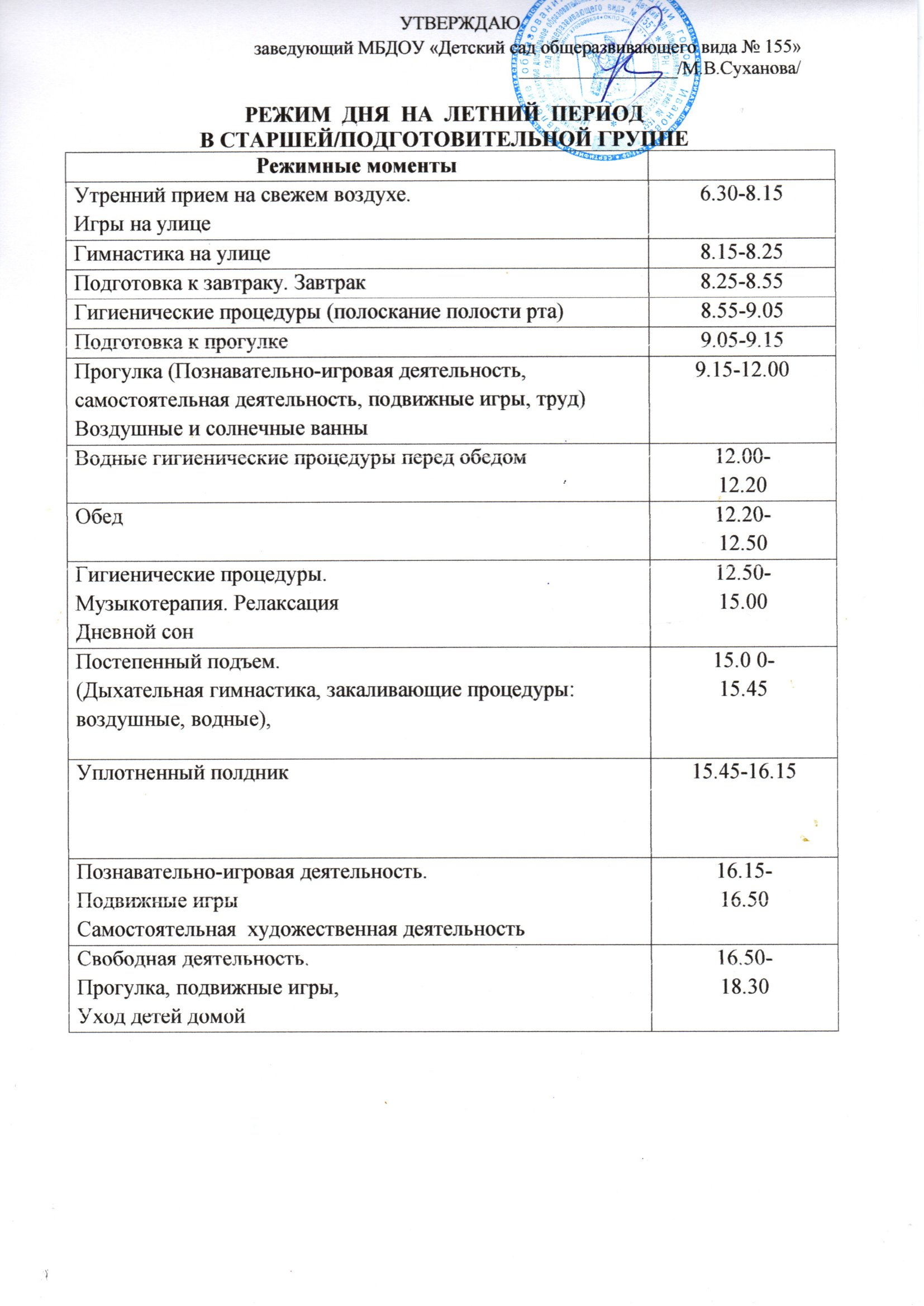 Формы работыУсловия организацииУсловия организацииУсловия организацииУсловия организацииФормы работыМестоВремяПродолжительность по группам(мин.)ОтветственныеУтренняя гимнастикана воздухеежедневно перед завтракоммладшая – 6, средняя – 8 , старшая -10,подготовительная -12воспитателиЗанятия по физической культурена воздухе2 раза в неделю, в часы наименьшей инсоляции (до наступления жары или после ее спада)2 младшая – 15, средняя – 20, старшая – 25, подготовительная -30.воспитателиПодвижные игры: сюжетные, не сюжетные с элементами соревнований; дворовые, народные, с элементами спорта (футбол, баскетбол)на воздухеежедневно, в часы наименьшей инсоляциидля всех возрастных групп – 10 – 20 мин.воспитателиДвигательные разминки: упражнения на развитие мелкой моторики, ритмические движения, упражнения на внимание и координацию движений, упражнения в равновесии, упражнения для активизации работы глазных мышц, гимнастика расслабления, упражнения на формирование правильной осанки, упражнения на   формирование свода стопы.на воздухеЕжедневно, в часы наименьшей инсоляциимладшие – 6, средние -8, старшие -10, подготовительные -12воспитателиЭлементы видов спорта, спортивные упражнения: катание на самокатах, езда на велосипедах, футбол, баскетбол, бадминтон.на воздухеежедневно, в часы наименьшей инсоляциисредняя – 10, старшая – 12, подготовительная - 15воспитателиГимнастика пробуждения: гимнастика сюжетно – игрового характера «Сон ушел. Пора вставать. Ножки, ручки всем размять»Спальная комнатаежедневно после дневного снадля всех возрастных групп -3-5 мин.воспитатели группЗакаливающие мероприятия: умывание прохладной водой, босохождение, солнечные и воздушные ванны.с учетом спицифики закаливающего мероприятияпо плану в зависимости от характера закаливающего мероприятияСогласно требованиям действующего СанПиНавоспитателиИндивидуальная работа в режиме дняс учетом специфики индивидуальной работыежедневно3 – 7 мин.воспитатели группПраздники, досуги, развлеченияна воздухе1 раз в неделю не более 30 мин.Воспитатели,музыкальный руководитель, старший воспитательВключение в меню витаминных напитков, фруктов, свежих овощей   Май - август   Май - августМедсестраМедсестра                       Тема   Срок    ОтветственныеМалый Совет педагогов:«Организация летне-оздоровительной работы ДОУ»Утверждение плана летне-оздоровительной работы;Совет педагогов:«Анализ летне-оздоровительной работы и принятие плана работы ДОУ на 2020-2021 уч.г.»МайАвгуст Старший воспитательСтарший воспитательМалый Совет педагогов:«Организация летне-оздоровительной работы ДОУ»Утверждение плана летне-оздоровительной работы;Совет педагогов:«Анализ летне-оздоровительной работы и принятие плана работы ДОУ на 2020-2021 уч.г.»МайАвгуст Проведение инструктажа педагогов перед началом летнего периода:«Инструктаж по правилам безопасности поведения на водоемах в летний период»«Охрана жизни и здоровья детей при организации летних праздников, игр, походов и экскурсий»«Профилактика распространения коронавирусной инфекции»«Техника безопасности и охрана труда в летних условиях»«Соблюдение питьевого и санитарно-эпидемиологического режима в летних условиях»«Инструктаж по пожарной безопасности»МайЗаведующийПроведение инструктажа детей:- по предупреждению травматизма;- соблюдению правил поведения во время выхода за территорию детского сада;- соблюдение правил поведения в природе, на улицах поселка, на воде.В течение летнего периодаВоспитатели группАдминистративные совещания: «Подготовка территории ДОУ к летнему периоду»июльЗаведующий «Подготовка детского сада к новому учебному году» август Заведующий  «Итоги летне-оздоровительной работы детского сада» август заведующий МероприятияСрок Ответственные Составление плана работы на 2020-2021 учебный год.Июль - августСтарший воспитательРевизия нормативно-правовой базы ДОУ на соответствие требованиям Федерального Закона «Об образовании в РФ» и ФГОС ДО. В течение летаЗаведующий,Старший воспитательСистематизация материалов в методическом кабинетеиюнь Старший воспитательИндивидуальные консультации по запросам педагоговв течение летаСтарший воспитатель Подведение итогов летней – оздоровительной работыавгустСтарший воспитательОснащение программно-методической и предметно – развивающей среды  с учетом образовательной программы дошкольного образованияк 01.09.2020Старший воспитатель, воспитателиТемаСрок Ответственные «Организация работы с детьми в летний период»«Организация детской экспериментальной деятельности в летний период»июльСтарший воспитательВоспитатель Ширяева Ю. Д..«Организация детского творчества летом»
июльВоспитатель Юрлова Н. В.«Ознакомление дошкольников с природой  летом»июльВоспитатель Муравьева Т. Г.«Организация активного отдыха дошкольников»июльГолдобина Д. Г."Прогулки-походы за территорию детского сада в летний период".августСтарший воспитатель «О предупреждении отравления детей ядовитыми растениями и грибами. Первая помощь при отравлении»август Медсестра Фотоотчет - презентация «Как прошло наше лето»августВоспитатели всех возрастных группМероприятияСрок Ответственные Педагогический патронаж:-Посещение семей, находящихся в СОП -Посещение семей, чьи дети не посещают детский сад.ЕжемесячноавгустВоспитатели, уполномоченный по правам ребенка Оформление «Уголка для родителей» в группах:- режим дня на летний период-симптомы и профилактика коронавируса- рекомендации по экологическому воспитанию «Ребенок и природа»;- рекомендации по познавательно - речевому  развитию  детей;- Первая помощь: *«Солнечный удар»*«Остерегайтесь клещей»*«Ядовитые растения»*«Предупреждение острых кишечных инфекций»Июль, августвоспитатели Информация для родителей вновь поступивших детей: -индивидуальные консультации-информационный материал «Адаптация к условиям ДОУ» Август Воспитатели, Старший воспитательУчастие родителей в благоустройстве, озеленении участка и ремонте групп. В течение летаЗам. Завдующего по АХР Воспитатели групп   МероприятияСрок ОтветственныеЭкологические субботники - уборка территории ДОУМай - августЗам. Завдующего по АХР Высаживание рассады цветов и овощей в цветники и огородМай-июньВоспитатели Благоустройство игровых площадок для воспитанников:-обновить информационные стенды для родителей,-изготовление оборудования для игр с водой на участке,-создание полифункциональных построек,-демонтаж старых построек,-реставрация ландшафтных скульптур,-ремонт и монтаж оросительной системы для полива цветников и огорода,-и др.  Май-июньКосметический ремонт группиюньЗам. Завдующего по АХР воспитателиПокраска оборудования на игровых и спортивных площадкахмай - июньЗам. Завдующего по АХР воспитателиМероприятияСрок Ответственные «Медицинский и профилактический осмотр детей. Антропометрия.Май Медсестра Контроль за проведением оздоровительных мероприятий в режиме дняИюль, августМедсестра Организация питанияпостоянноМедсестра Анализ посещаемости, заболеваемостиежемесячноМедсестра Санитарно – гигиеническое содержание помещений, территории ДОУпостоянноМедсестра, Зам. Завдующего по АХР Соблюдение инструкций по охране труда и технике безопасностииюльЗаведующий ДОУ, Зам. Завдующего по АХР Состояние воспитательно – образовательной работы по возрастам1 раз в месяцСтарший воспитатель.Календарное планирование, ведение документация педагоговИюль, августСтарший воспитатель.Состояние предметно-развивающей среды в группах и на участкахиюль, августСтарший воспитатель.Выполнение инструкций по охране жизни и здоровья детейИюль, августЗаведующий ДОУИгровое оборудование участковИюль Старший воспитательПитьевой режимпостоянноМедсестра Состояние здоровья: утренний прием детей, состояние детей в течение дня, комплексный. постоянноВоспитатели, медсестраСостояние одежды и обуви: соблюдение требований к одежде в помещении и на прогулке в соответствии с температурой воздуха и возрастом детей.постоянноВоспитатели Прогулка: соблюдение требований к проведению прогулки (продолжительность, одежда детей, двигательная активность); содержание и состояние выносного материала.АвгустСтарший воспитательТемаМероприятияОтветственный Литература День защиты детей «Праздник детства и солнечного света». - Конкурс детского рисунка на асфальте.- Конкурс мыльных пузырейМузыкальный руководительДень друзей.Беседы: «Кто такой настоящий друг», «Для чего нужны друзья»Игровой аттракцион «Подари улыбку другу»;Чтение: «Теремок» (в обработке Ушинского), «Игрушки» А.Барто, «Песенка друзей» С. Михалков, «Три поросенка» (пер. Михалкова), «Бременские музыканты» братья Гримм, «Друг детства», Драгунский , «Цветик – семицветик» В.Катаев и др.Изготовление подарка другу.Прослушивание музыкальных произведений о дружбе.Фестиваль дворовых игрВоспитатели Музыкальный руководительЛ.М.Шипицына «Азбука общения», С-П/б, 1998.С.Иванова «Фестиваль дворовых игр» // «Обруч» 8, 2005.День хороших манерБеседы: «Как и чем можно порадовать близких», «Кто и зачем придумал правила поведения, «Как вы помогаете взрослым, «Мои хорошие поступки»Рассматривание сюжетных картинок «Хорошо – плохо»Чтение «Что такое хорошо и что такое плохо» В,Маяковского, «Два жадных медвежонка», «Сказка о глупом мышонке» С. Маршак, «Вредные советы» Г.ОстерПроигрывание этюдов «Скажи доброе слово другу», «Назови ласково»Задание: «Как можно …(поздороваться, попрощаться, поблагодарить, попросить, отказаться, обратиться)» Подвижные игры в соответствии с возрастом,Сюжетно – ролевые игры «Супермаркет», «Салон красоты»Воспитатели Л.М.Шипицына «Азбука общения», С-П/б, 1998.День заботы и любви.Беседы с детьми «Моя семья», «Что такое родословное древо», «Что радует и что огорчает близких людейРисование на тему: «Моя семья» Изготовление подарков для родных и близких людей, сотрудников ДОУ.Сюжетно – ролевая игра «К нам гости пришли»Воспитатели Л.М.Шипицына «Азбука общения», С-П/б, 1998.Сядем рядком – поговорим ладкомЛитературные выкрутасы, Конкурс «Сочини стихотворение»«Конкурс чтецов»;Викторина, посвященная творчеству А.С.Пушкина «В гостях у золотой рыбки»;Чтение стихов о лете и сказок А.С.Пушкина (прослушивание аудиозаписи); Выставка книг А. Пушкина.Выставка рисунков по произведениям Пушкина.Просмотр мультфильмов по произведениям Пушкина.Сюжетно – ролевая игра «Библиотека»Беседа о правилах дорожного движения «Осторожный пешеход»ВоспитателиМузыкальный руководительТемаМероприятияОтветственный ЛитератураРусские праздникиРазвлечение «Народные гуляния»Чтение:«Летние сказки бабушки Агафьи», «Березкин дом»,«На чужих слезах своего счастья не построишь»,«Зеленые святки»,Музыкальный руководительВ.Петров «Летние праздники, игры и забавы для детей»В.Петров «Летние праздники, игры и забавы для детей»с.30, 33, 38День Богатырской СлавыПросмотр презентации  «Богатырские ристания»Чтение стихов о родном крае.Чтение былин «Садко», «Илья Муромец и Соловей – разбойник».Выставка работ народных умельцев.Посещение комнаты старины.Русские народные игры.воспитателиВ.Петров «Летние праздники, игры и забавы для детей»с.49Наша родина -РоссияМузыкальный праздник с видеопрезентацией «Моя Россия»Рассматривание иллюстраций, альбомов «Россия – Родина моя», «Москва»;Беседы «Герб», «Флаг России», «Из истории России»;Чтение художественной литературы: Младший возраст (русские –народные сказки, потешки, прибаутки);Средний и старший возраст («Родина» Александрова,Исполнение Гимна России);Выставка иллюстраций «Моя Родина».Русские народные подвижные игры.Сюжетно – ролевая игра «Турбюро»Аппликация «Российский флаг»Рассматривание географической карты России.Музыкальный руководитель, воспитателиИ.Мулько «Развитие представлений о человеке в истории и культуре» М., 2005.Мой край роднойСпектакль «Там где нет песен – и желудей не бывает»Экскурсия в парк, сосновый бор /старший возраст/Беседа «Что происходит, когда мы рубим лес», «Природные богатства нашего края».Слушание пения птиц.Наблюдение за ростом цветов в тени и на солнце, при обильном и слабом поливе, при прополке и без нее.Воспитатели//Музыкальная политра. №4 2009 с.13С.Николаева «Методика экологического воспитания в детском саду» с.199 «Этажи леса»Л.Квинько «Секреты природы – это так интересно»ТемаМероприятияОтветственный Ответственный Литература День  спортивных игрБеседа «Я и мой велосипед», «Летние виды спорта», «Мой любимый вид спорта»», «Спорт в семье» и др.Загадки, викторины о спорте.Разучивание считалок, стихов.Рассматривание альбомов, иллюстраций.Рисование «Любим спортом заниматься».Спортивные упражнения, игры (бадминтон, футбол, волейбол).Игры с обручем и скакалкой.Народные игры.Рисование «Спортивная эмблема группы» (старший дошкольный возраст)воспитателивоспитателиДень любимых игрБеседы «Как правильно загорать», «Может ли солнце нанести вред здоровью» и др.Закаливание водой, солнцем.Развлечение «Праздник мыльных пузырей».Исследовательско – экспериментальная деятельность с водой.Беседы «Волшебные превращения воды», «Вода помощница».Игры, конкурсы, аттракционы.Рисование мыльных пузырей.Подв. Игры «Невод», «Море волнуется», «Караси и щука»Медсестра, воспитателиМедсестра, воспитателиДень подвижных игр с мячомРазвлечение «Путешествие в страну весёлых мячей».Беседы с детьми: « Виды спорта с мячом», «Правила игры в мяч» и др.Разучивание новых подвижных игр с мячомИгры – эстафеты с мячом.Подвижные игры с мячом.Творческий конкурс с воздушными шарами «Шарик превращается…»Исследовтельско – экспериментальная деятельность с воздухомПодвижные игрыИгровое упражнение «Летает – не летает»воспитателивоспитателиДеньпрыгунаСпортивные соревнования для детей в прыжках (с места, с разбега, в длину, в высоту).воспитателиЕсли хочешь быть здоров!Беседа о том, что нужно делать, чтобы быть здоровым;Конкурс пословиц и поговорок о здоровье;воспитателиТемаПримерные мероприятияОтветственный Литература День воды и чистотыБеседа о соблюдении личной гигиены в детском саду и дома.Беседа «Вода друг или враг».Рисование «КапелькиЧтение художественной литературы: «Мойдодыр».Театрализованные игры «О витаминах и микробах»Уборка территории детского сада.Мытье игрушек, мебели.Подвижные игры.Игры и опыты с водой.Закаливание.Оздоровительные мероприятия.Сюжетно – ролевые игры «Больница», «Доктор»Воспитатели День лекарственных растенийБеседы: «Что такое лекарственные растения», «Где и как используют  лекарственные растения.Просмотр книг, альбомов, энциклопедий о лекарственных растениях.Сбор гербария лекарственных растенийСовместно с родителями изготовление мини – альбомов «Лекарство в нашем доме» - загадки, стихи, рассказы собственного сочинения.Дидактические игры «Что было бы, если бы исчезли…», «Какого растения не стало?», «Слова», «Что лишнее»Подвижные игры «1-2-3  к растению беги», «Найди пару»Сюжетно – ролевая игра «Аптека».Проектная деятельность.Воспитатели, медсестраТ.А.шорыгина «Растения. Какие они?»Мой организмБеседы «Как я устроен», «Есть ли у кожи враги», «Что полезно, а что вредно для организма».Занятия – игра «Изучаем свой организм», «Чтобы зубы не болели»Чтение художественной и научно – популярной литературы.Заучивание стихов, поговорок.Рисование «Здоровые привычки», «Ладошки»Игровая деятельность.Моделирование ситуаций.Встречи с интересными людьми (родители, чья профессия врач, медсестра)Закаливание, гигиенические процедуры.ВоспитателиДень  «Витаминки в корзинке»«Праздник огурца»Познавательная беседа	об овощах и фруктах.Д/и « Что изменилось?», « Узнай овощ по описанию», «Угадай на вкус», « Что вырастили люди», «Узнай овощ, и фрукт по его части»«Что где растёт?», « Знаешь ли ты овощи?», « Какой сок приготовили?», «Из чего салат?»«Вершки – корешки».Составление описательных рассказов по мнемотаблице «Расскажи про огурец», « Расскажи про яблоко».Чтение рассказов Н. Носов «Огурцы», Г. Юдин « Сказка о том, как овощи воевали», стихотворения П. Дзюба  «Скворушка и Яблонька».Экол. игры « Чудесный мешочек», « Вершки и корешки», «Назови-мы отгадаем».Рисование « Овощи на блюде».Составление рассказа «Собираем урожай в саду».Обведение и штриховка  трафаретов по теме « Овощи и фрукты».Игра – драматизация «Весёлые овощи».Загадки о фруктах.Просмотр иллюстраций, книг, альбомов  об овощах и фруктах.ВоспитателиДень физкультурникаБеседы: «Уроки безопасности», "Беседа о здоровье, о чистоте" Рассм. иллюстраций, фотографий, картин  оспорте.Заучивание пословиц, поговорок о здоровье и спорте.Чтение худ. лит-ры: В. Лебедев-Кумач «Закаляйся!», С. Маршак «Дремота и зевота», С. Михалков «Про девочку, которая плохо кушала», Э. Успенский «Дети, которые плохо едят в детском саду», А. Барто «Прогулка», С. Михалков «Прогулка», «Прививка», В. Семернин «Запрещается — разрешается!»Конкурс рисунков «Путешествие в страну здоровья и спорта»П/и: «Делай, как я», «Школа мяча», «Ловишки в кругу»…С/р игры: «Поликлиника», «Аптека»воспитателиТемаПримерные мероприятияОтветственныйЛитератураДень светофораБеседа о правилах пешехода, «Зачем нужны дорожные знаки», «Улица города», «О транспорте», «Вежливая улица» и др.Экскурсия по городу, к светофору, к пешеходному переходу.Дидактические игры «Что не правильно», «Лабиринт», «Логические цепочки»Чтение произведений художественной литературыВикторины, конкурсы.Экскурсия – наблюдение «Велосипед и дорога»Аппликация «Светофор».Конструирование «Дорожные знаки».Рисование «Виды транспорта»Лепка «Моя улица».Изготовление тематических альбомов, макет улицы.Проигрывание ситуаций на макете «Перекресток».Встречи с интересными людьми.Экскурсии, целевые прогулки.Н.Н.Авдеева «Безопасность»Безопасность на улицахРазвлечение «Буратино в стране дорожных  знаков»Слушание, разучивание песенок.Настольно – печатные игры.воспитателиПожарная безопасностьИгры: «Пожароопасные предметы», «Что необходимо пожарному»Отгадывание загадок.Беседа «Правила поведения при пожаре», «Служба 01», «Труд пожарных», «Осторожно – огонь», «Огонь – судья беспечности» и др.Викторины, конкурсы.Дидактические игры «Лабиринты», «Найди ошибки», «Отгадай – дорисуй»Моделирование ситуаций «Если в доме возник пожар»Экскурсия в пожарную часть.Рассматривание альбома «Люди героической профессии»Чтение и обсуждение художественных произведений.Рассматривание плакатов, иллюстраций.Конкурс рисунка «Спички детям не игрушки».Дидактические игры «Можно – нельзя», «Предметы – источники пожара»,«Домашние помощники», «Кому что нужно?», «Я начну, а ты закончи»Подвижные игры «Ловишки», «Прятки», «Найди предмет», «С кочки на кочку», «Пробеги тихо», Огненный дракон»Учебные тренировки «Пожар в ДОУ»Сюжетно – ролевая игра «Отважные пожарные», «Спасатели», «Служба спасения»Просмотр видеофильмов.Экспериментирование «Пожароопасные предметы»Воспитатели Безопасность на природе и водоемеПравила личной безопасности «Осторожно растения», «Осторожно – грибы»Беседа с рассматриванием иллюстраций «Ядовитые растения, грибы», «Лекарственные растения», «Грозы», «Наши соседи» ( домашние животные), «Безопасность в природе».Оригами «Кошки», «Собаки»Изготовление аппликации «ягодное царствоЛепка из слоеного теста «грибное царство»Подвижные игры.Театрализованные представления.ТемаПримерные мероприятияОтветственный ЛитератураДень хлебаРассматривание колосьев зерновых растений, сюжетных картинок из серии «Откуда хлеб пришел», иллюстраций с изображением машин и приспособлений, используемых для выращивания злаков.Чтение и разучивание стихотворений, пословиц, художественных произведений о хлебе.Рассматривание альбома «Путешествие колоска».Драматизация сказки «Колобок»Лепка из соленого теста. С-р игра «Пекарня».Подвижные игры «Мыши в кладовой», «Найди пару», «Каравай».Рисование «Хлеб – хозяин дома», «Береги хлеб»Экскурсия на хлебное поле (опытнический участок детского сада).Чтение пословиц и поговорок о хлебе.Игры: «Угадай на вкус» (пшеничный или ржаной хлеб), «Кто назовет больше блюд», «Из чего сварили кашу», «Угадай на ощупь» (крупы), «Назови профессию»Воспитатели День водыБеседа с детьми «Безопасность на воде».Отгадывание загадок о водном мире.Рассматривание иллюстраций.Игра – путешествие «По дну океана вместе с Русалочкой!».Знакомство с правилами поведения на воле.Конкурс рисунков «Водное царство» Подвижные игры «Море волнуется»Опыты с водой.Игры с водой.Воспитатели В гости к деревьям.Развлечение«Чудеса из леса».Беседы «Деревья нашего края», «Какие деревья растут около детского сада», «Береги лес от пожара», «О пользе деревьев», «Что случится, если вырубить все леса».Рассматривание картин, альбомов, иллюстраций.Целевая прогулка в лес, сбор природного материала.Наблюдение за деревьями.Чтение стихов, рассказов о деревьях, отгадывание загадок.Дидактические игры «С какого дерева листочек», «Угадай по описанию», «От какого дерева плод».Подвижные игры «1-2-3- к дереву беги».Рисование деревьев.Психогимнастика, релаксация.ВоспитателиДень Государственного флага РФТематическое занятие с презентацией «Государственный флаг России».Рисование «Флаг России»Беседа «Государственная символика»Воспитатели И.Мулько «Развитие представлений о человеке, истории и культуре».ТемаПримерные мероприятияОтветственный ЛитератураДень архитектуры.Дидактические игры «Достроим дом», «Найди выход» (лабиринт)Конструирование «Моя любимая улица», «Мой дом», «Детская площадка», «Парк будущего»Постройки из песка.Подвижные игры «Сделай фигуру», «Белое и черное», «Краски»С – ролевая игра «Строители песочного города».Конкурс рисунка «Город будущего».«Тайны песка»:Исследовательско – экспериментальная деятельность с песком.Игры – конкурсы «Песочные фантазии»Рисунки на пескеПоделки на пескеПодвижные игры «Попади в цель» - метание мешочков с песком.Игры – аттракционы с песком.Чтение художественной литературы.Беседы с детьми «Правила игры с песком», «Тайны песка», «Песчаные бури» и др.Воспитатели ДеньчасовБеседы: «О времени», «Если б не было часов», «Что мы знаем о часах», Рассматривание иллюстраций с изображением разных видов часов; частей суток; календарей.Чтение «Краденое солнце», Мойдодыр», Сказка о глупом мышонке», «Маша – растеряша», «Где спит рыбка»Дидактические игры «Когда это бывает», «Подбери узор для часов», «Путешествие в утро, день, вечер, ночь»Подвижные игры «Тише едешь – дальше будешь», «День – ночь», «Запоминалки» - с мячом.Воспитатели День юного следопытаОпыты: «О свойствах воды», «Прозрачное – не прозрачное», «Воздух и вода» и др.Рисование нетрадиционными способами (появление ранее нанесенного свечой рисунка).Подвижные игры «Найди свой цвет», «Прятки»,«Найди флажок»Социально – ролевая игра «В поход»Беседы «Кто такие следопыты»Отгадывание лабиринтов, расшифровка карт, головоломок.Чтение художественной литературы.